 ΟΛΥΜΠΙΑΚΟΣ Σ.Φ. ΠΕΙΡΑΙΩΣ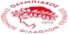  ΟΛΥΜΠΙΑΚΟΣ Σ.Φ. ΠΕΙΡΑΙΩΣ ΟΛΥΜΠΙΑΚΟΣ Σ.Φ. ΠΕΙΡΑΙΩΣ ΟΛΥΜΠΙΑΚΟΣ Σ.Φ. ΠΕΙΡΑΙΩΣΝΤΟΥΜΑΣ ΕΥΑΓΓΕΛΟΣ-ΕΦΡΑΙΜ (26/7/08)*(ΠΑΙΔΩΝ)* ΑΤΟΜΙΚΑ ΡΕΚΟΡ & ΒΑΘΜΟΛΟΓΙΑ (FINA) ΑΝΑΛΟΓΑ ΜΕ ΤΙΣ ΕΠΙΔΟΣΕΙΣΝΤΟΥΜΑΣ ΕΥΑΓΓΕΛΟΣ-ΕΦΡΑΙΜ (26/7/08)*(ΠΑΙΔΩΝ)* ΑΤΟΜΙΚΑ ΡΕΚΟΡ & ΒΑΘΜΟΛΟΓΙΑ (FINA) ΑΝΑΛΟΓΑ ΜΕ ΤΙΣ ΕΠΙΔΟΣΕΙΣΝΤΟΥΜΑΣ ΕΥΑΓΓΕΛΟΣ-ΕΦΡΑΙΜ (26/7/08)*(ΠΑΙΔΩΝ)* ΑΤΟΜΙΚΑ ΡΕΚΟΡ & ΒΑΘΜΟΛΟΓΙΑ (FINA) ΑΝΑΛΟΓΑ ΜΕ ΤΙΣ ΕΠΙΔΟΣΕΙΣΝΤΟΥΜΑΣ ΕΥΑΓΓΕΛΟΣ-ΕΦΡΑΙΜ (26/7/08)*(ΠΑΙΔΩΝ)* ΑΤΟΜΙΚΑ ΡΕΚΟΡ & ΒΑΘΜΟΛΟΓΙΑ (FINA) ΑΝΑΛΟΓΑ ΜΕ ΤΙΣ ΕΠΙΔΟΣΕΙΣΑΓΩΝΙΣΜΑΕΠΙΔΟΣΗ ΗΜΕΡΟΜΗΝΙΑ  ΒΑΘΜΟΙ50μ.Ελεύθερο27.6911/6/22430100μ.Ελεύθερο56.1713/5/23580200μ.Ελεύθερο2:05.813/12/22533400μ.Ελεύθερο4:26.664/12/21562800μ.Ελεύθερο8:51.6813/4/246141500μ.Ελεύθερο19:09.6926/6/2143450μ.Ύπτιο37.0416/2/19252100μ.Ύπτιο1:00.6513/4/24615200μ.Ύπτιο2:08.7122/4/2365750μ.Πεταλούδα26.5413/4/24590100μ.Πεταλούδα59.3313/1/24579200μ.Πεταλούδα2:08.1723/4/2363850μ.Πρόσθιο28.8713/4/24726100μ.Πρόσθιο(Π.Ρ. Παίδων) 1:02.2317/2/24763                       200μ.Πρόσθιο                     *(Π.Ρ. Παίδων) 2:14.9224/3/24804200μ.Μ.Α.2:05.2922/3/24753400μ.Μ.Α.4:33.9821/4/23693